PENGARUH PENGGUNAAN MODEL PEMBELAJARAN COURSE REVIEW HORAY TERHADAP MOTIVASI BELAJAR SISWA PADA MATA PELAJARAN PENDIDIKAN AGAMA ISLAM (Studi di SMPN 1 Baros Kabupaten Serang)SKRIPSIDiajukan Kepada Jurusan Pendidikan Agama Islam Universitas Islam Negeri Sultan Maulana Hasanuddin Banten Sebagai Salah Satu Syarat Untuk Memperoleh Gelar Sarjana Pendidikan (S.Pd)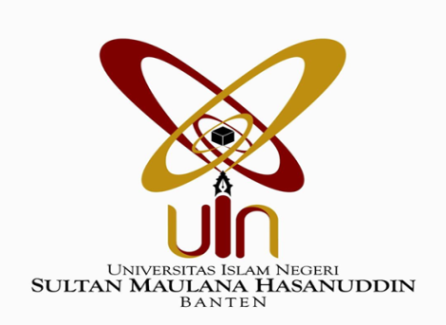 Oleh :LINA HERLINANIM 142101781FAKULTAS TARBIYAH DAN KEGURUANUNIVERSITAS ISLAM NEGERISULTAN MAULANA HASANUDDIN BANTENTAHUN 2018 M/1440 H